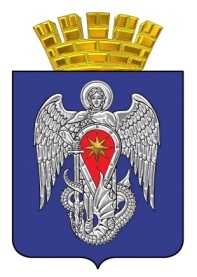 МИХАЙЛОВСКАЯ ГОРОДСКАЯ ДУМАВОЛГОГРАДСКОЙ ОБЛАСТИРЕШЕНИЕПринято Михайловской городской Думой 04 сентября 2019 г.                                                               № 206О внесении изменений в решение Михайловской городской Думы
Волгоградской области от 19 декабря 2018 № 137 «Об утверждении прогнозного плана (программы) приватизации муниципального имущества на 2019 год
и плановый период 2020 и 2021 годов»	В соответствии с федеральными законами от 06.10.2003 № 131-ФЗ «Об общих принципах организации местного самоуправления в Российской Федерации», от 21.12.2001 № 178-ФЗ «О приватизации государственного и муниципального имущества», руководствуясь требованиями Порядка приватизации имущества, находящегося в собственности городского округа  город Михайловка Волгоградской области, утвержденного решением Михайловской городской Думы Волгоградской области от 26.02.2008 № 298, статьей 19 Устава городского округа город Михайловка Волгоградской области, Михайловская городская Дума Волгоградской областиРЕШИЛА:1. Внести в решение Михайловской городской Думы Волгоградской области
от 19 декабря 2018 № 137 «Об утверждении прогнозного плана (программы) приватизации муниципального имущества на 2019 год и плановый период 2020 и 2021 годов» следующее изменение:1.1. Раздел 2 Прогнозного плана (программы) приватизации муниципального имущества на 2019 год и плановый период 2020 и 2021 годов дополнить пунктом 15 следующего содержания:2.   Настоящее решение подлежит официальному опубликованию.3. Контроль исполнения настоящего решения возложить на постоянную комиссию по бюджетной, налоговой, экономической политике и предпринимательству Михайловской городской Думы.Председатель Михайловской городской Думы  Волгоградской области                                                                        Т.А. Забазнова          Глава городского округагород Михайловка Волгоградской области                                                                         С.А.Фомин«___»___________2019 г.  15Оздоровительный лагерь «Елочка» в составе:Волгоградская обл., Михайловский р-н, Рахинское урочищеИмущественный комплекс, состоящий из 22 объектов, балансовая стоимость 6959,1 тыс. руб., остаточная стоимость 0,0 руб.2019гСклад-//-общая площадь 44,6 кв.м., 1956 года постройкиСарай-//-общая площадь 25,7 кв.м., 1956 года постройкиСклад-//-общая площадь 117,4 кв.м., 1956 года постройкиСарай -//-общая площадь 9,6 кв.м., 1956 года постройкиБассейн-//-общая площадь 313,4 кв.м., 1990 года постройкиСклад-//-общая площадь 96 кв.м., 1956 года постройкиСарай-//-общая площадь 10,9 кв.м., 1956 года постройкиСклад-//-общая площадь 24,8 кв.м., 1956 года постройкиБассейн-//-общая площадь 82,2 кв.м., 1990 года постройкиЗдание сторожки-//-общая площадь 54,9 кв.м., 1956 года постройкиЗдание столовой-//-общая площадь 431,8 кв.м., 1956 года постройки;Административное здание -//-общая площадь 77,8 кв.м., 1956 года постройкиЗдание медпункта -//-общая площадь 67,9 кв.м., 1956 года постройкиЗдание корпуса №1-//-общая площадь 208,6 кв.м., 1956 года постройкиЗдание корпуса №2 -//-общая площадь 210,7 кв.м., 1956 года постройкиЗдание корпуса №3 -//-общая площадь 211,2 кв.м., 1956 года постройки;Здание корпуса №4 -//-общая площадь 200,5 кв.м., 1956 года постройкиЗдание корпуса №5 -//-общая площадь 932,1 кв.м.,1980 года постройкиЗдание прачечной-//-общая площадь 96,6 кв.м., 1956 года постройкиЛетний кинотеатр -//-общая площадь 233,1 кв.м., 1956 года постройкиЗдание котельной -//-общая площадь 16,2 кв.м., 1956 года постройкиСпальный корпус -//-общая площадь 137,4 кв.м., 1956 года постройки